								     14.10.2020        259-01-03-429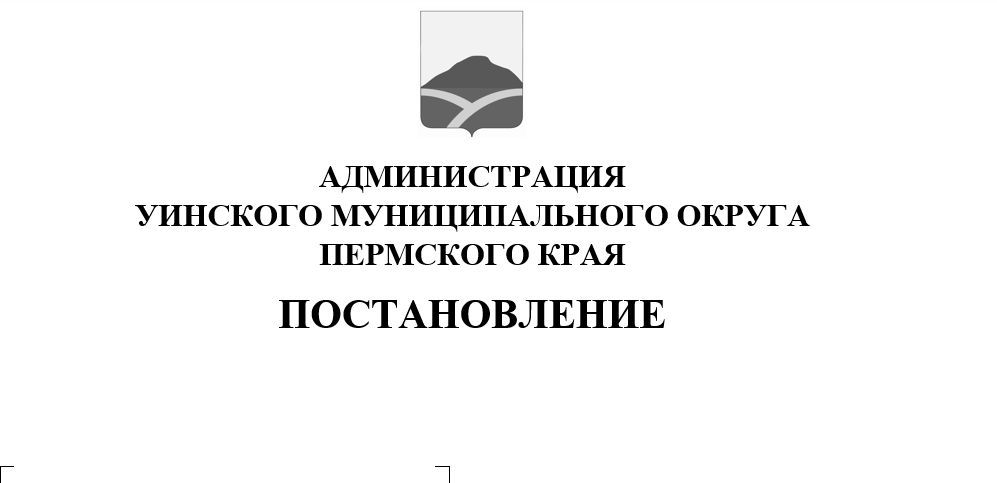 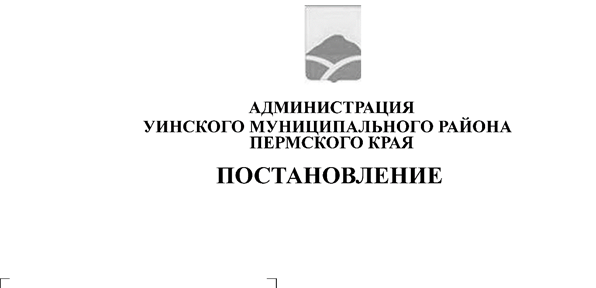 В целях приведения нормативных правовых актов в соответствие с действующим законодательством и в соответствии со статьей 40 Устава Уинского муниципального округа Пермского края, администрация Уинского муниципального округа ПОСТАНОВЛЯЕТ: 1. Признать утратившими силу постановление Главы Уинского муниципального района от 22.12.2008 № 591 «Об утверждении Порядка размещения объектов мелкорозничной сети на территории Уинского муниципального района» и постановление Администрации Уинского района от 21.05.2002 № 170 «Об утверждении Положения о мини-рынках на территории Уинского района».2. Настоящее постановление вступает в силу с момента подписания и подлежит размещению на официальном сайте администрации Уинского муниципального округа в сети «Интернет».3.  Контроль над исполнением постановления оставляю за собой.И.о. главы муниципального округа –главы администрации Уинскогомуниципального округа                                                                     Ю.А. Матынова